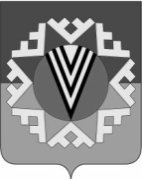 АДМИНИСТРАЦИЯГОРОДСКОГО ПОСЕЛЕНИЯ НОВОАГАНСКНижневартовского районаХанты-Мансийского автономного округа – ЮгрыПОСТАНОВЛЕНИЕот 04.03.2021                                                                                                                           № 61В соответствии с Федеральным законом от 06.10.2003 № 131-ФЗ «Об общих принципах организации местного самоуправления в Российской Федерации», пунктом 27 статьи 3 Устава городского поселения Новоаганск:1. Утвердить Положение об организации и осуществлении мероприятий по работе с детьми и молодежью на территории городского поселения Новоаганск согласно приложению. 2. Постановление вступает в силу после его официального опубликования (обнародования).3. Контроль за выполнением постановления оставляю за собой.Исполняющий обязанностиглавы городского поселения			                      	   А.А. ФилатовПриложение к постановлению администрации городского поселения Новоаганскот 04.03.2021 № 61           ПОЛОЖЕНИЕоб организации и осуществлении мероприятий по работе с детьми и молодежью на территории городского поселения Новоаганск1. ОБЩИЕ ПОЛОЖЕНИЯ1.1. Настоящее Положение определяет основные направления деятельности в сфере организации и осуществления мероприятий по работе с детьми и молодежью на территории городского поселения Новоаганск.1.2. Организация и осуществление мероприятий по работе с детьми и молодежью осуществляется в соответствии с:- Конституцией Российской Федерации;- Федеральным законом от 06.10.2003 № 131–ФЗ «Об общих принципах организации местного самоуправления в Российской Федерации»;- Федеральным законом от 29.12.2012 № 273-ФЗ «Об образовании в Российской Федерации»;- Федеральным законом от 24.07.1998 № 124-ФЗ «Об основных гарантиях прав ребенка в Российской Федерации»;- Законом Ханты-Мансийского автономного округа – Югры от 30.04.2011 № 27-оз                  «О реализации государственной молодежной политики в Ханты – Мансийском автономном округе – Югре»;- Уставом городского поселения Новоаганск.1.3. Организацию и осуществление мероприятий по работе с детьми и молодежью осуществляет администрация городского поселения Новоаганск.2. ОСНОВНЫЕ ТЕРМИНЫ И ОПРЕДЕЛЕНИЯВ настоящем Положении используются следующие понятия и термины, установленные действующим законодательством:2.1. Государственная молодежная политика – система государственных приоритетов и мер, направленных на создание условий и возможностей для успешной социализации и эффективной самореализации молодежи, развитие ее потенциала в интересах России.2.2. Дети – лица до достижения ими возраста 18 лет;2.3. Молодые граждане, молодежь – лица в возрасте от 14 до 35 лет включительно. 2.4. Молодежные и детские общественные объединения – добровольные объединения молодежи и детей на основе общности интересов для удовлетворения духовных и иных нематериальных потребностей.  2.5. Массовое мероприятие – массовые сборы людей, организованные с целью проведения праздничных программ, массовых гуляний в рамках празднования государственных  праздников, памятных и знаменательных дат, профессиональных, корпоративных праздников (кроме коммерческих и рекламных мероприятий).3. ОСНОВНЫЕ ЦЕЛИ И ЗАДАЧИ3.1. Основной целью организации и осуществления мероприятий по работе с детьми и молодежью является обеспечение соблюдения прав детей и молодежи, создание условий для удовлетворения потребностей и интересов детей и молодежи, полноценного развития и самореализации детей и молодежи, повышения их деловой и социальной активности.Цели, задачи, приоритетные направления и основное содержание работы с детьми и молодежью определяются в соответствии с программами социально – экономического развития Российской Федерации, Ханты – Мансийского автономного округа – Югры, муниципальными программами городского поселения Новоаганск.3.2. Задачами работы с детьми и молодежью являются:- создание условий для реализации молодежью общественно значимых инициатив;- вовлечение молодежи в социальную практику и ее информирование о потенциальных возможностях саморазвития; - создание условий для организации отдыха, досуга и занятости молодежи, формирования здорового образа жизни;- содействие социальному, культурному, духовному и физическому развитию детей и молодежи;- патриотическое воспитание молодежи, содействие формированию правовых, культурных и нравственных ценностей среди молодежи. 3.3. Работа с детьми и молодежью в городском поселении Новоаганск основывается на принципах:- признание  интересов  и  потребностей  молодежи   как   особой социальной   группы  современного  общества  и  соблюдения ее законных прав и интересов; - признание молодежи равноправным партнером в формировании и реализации государственной молодежной политики; - поддержка деятельности молодежных общественных объединений и организаций.4. СОДЕРЖАНИЕ ОРГАНИЗАЦИИ И ОСУЩЕСТВЛЕНИЯ МЕРОПРИЯТИЙ ПО РАБОТЕ С ДЕТЬМИ И МОЛОДЕЖЬЮ4.1. В целях реализации молодежной политики администрация городского поселения в пределах своих полномочий может самостоятельно:1) принимать муниципальные программы в области реализации молодежной политики;2) поддерживать инфраструктуру учреждений по работе с молодежью; 3) оказывать поддержку способной и талантливой молодежи посредствам:- реализации мероприятий по поддержке способной и талантливой молодежи;- поддержки детских и молодежных общественных объединений;- развития системы мер поощрения способной и талантливой молодежи;4) осуществлять организацию работы с детьми и молодежью посредствам: - создания условий для поддержки и развития сети подростковых, молодежных клубов;- содействие в проведении смотров-конкурсов подростковых и молодежных клубов;5) оказывать поддержку молодежным и детским общественным объединениям посредствам имущественной, информационной, консультационной помощи;6) создавать условия для трудоустройства молодых граждан, находящихся в трудной жизненной ситуации; 7) осуществлять деятельность, направленную на поддержку молодой семьи, сохранение традиционных семейных ценностей и укрепление института брака;8) осуществлять мероприятия по обеспечению организации отдыха детей в каникулярное время, включая мероприятия по обеспечению безопасности их жизни и здоровья;9) обеспечивать информационное сопровождение реализации молодежной политики посредствам представления информации молодежи, молодежным и детским общественным объединениям, специалистам, работающим с детьми, подростками и молодежью;10) иными способами участвовать в реализации молодежной политики.4.2. Администрация городского поселения Новоаганск осуществляет работу с детьми и молодежью по иным направлениям в соответствии с полномочиями, предусмотренными действующим законодательством.5. ФИНАНСИРОВАНИЕ5.1. Источниками финансирования организации и осуществления мероприятий по работе с детьми и молодежью являются:- средства бюджета поселения;- средства, полученные от оказания платных услуг, предусмотренных Уставами учреждений; - безвозмездное поступление от физических и (или) юридических лиц, в том числе добровольные пожертвования.Об утверждении Положения об организации и осуществлении мероприятий по работе с детьми и молодежью на территории городского поселения Новоаганск 